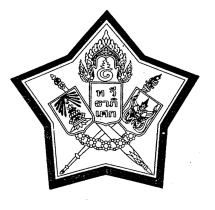 โรงเรียนทวีธาภิเศก บางขุนเทียนสรุปผลการดำเนินงานโครงการ/กิจกรรม1.ชื่อโครงการ/กิจกรรม  ....................................................................................................................................   กลุ่มสาระการเรียนรู้ .............................................................. กลุ่มบริหาร ..................................................2. ผลการดำเนินงาน      ยังไม่ได้ดำเนินการ	    กำลังดำเนินการ		           สิ้นสุดโครงการเมื่อวันที่ ......... เดือน .................................... พ.ศ. ...................3. กรณีกิจกรรมที่ดำเนินการเสร็จสิ้นแล้ว    การจัดงานสามารถดำเนินไปด้วยความเรียบร้อยและมีผลการดำเนินโครงการดังนี้     	3.1 วัตถุประสงค์โครงการ 	1) ……………………………………………………………………………………………………………………………	2) ……………………………………………………………………………………………………………………………	3) ……………………………………………………………………………………………………………………………3.2 เป้าหมายผลผลิต1) ……………………………………………………………………………………………………………………………2) ……………………………………………………………………………………………………………………………          	ผลลัพธ์		1) ……………………………………………………………………………………………………………………………		2) ……………………………………………………………………………………………………………………………     	3.3 งบประมาณในการดำเนินงาน3.4 วิธีการดำเนินการ/กิจกรรมที่จัดขึ้น1) ……………………………………………………………………………………………………………………………2) ……………………………………………………………………………………………………………………………3) ……………………………………………………………………………………………………………………………3.5 ผลการดำเนินโครงการ/กิจกรรม               3.5.1  จำนวนผู้เข้าร่วมโครงการ/กิจกรรม1) ……………………………………………………………………………………………………………………………2) ……………………………………………………………………………………………………………………………               3.5.2 ผลของกิจกรรมที่สำคัญ 		1) …………………………………………………………………………………………………………………………… 		2) ……………………………………………………………………………………………………………………………4. สรุปผลการประเมินโครงการ/งาน/กิจกรรม      4.1 ผลการประเมินด้านตัวชี้วัดความสำเร็จได้ผลดังนี้5. ผลการประเมินระดับความพึงพอใจในการดำเนินโครงการ/งาน/กิจกรรม    โปรดทำเครื่องหมาย  ลงในช่องระดับความพึงพอใจในการดำเนินงาน.เกณฑ์ระดับคุณภาพการประเมิน   ระดับปรับปรุง   คะแนนต่ำกว่ากว่าร้อยละ  50      ระดับพอใช้       คะแนนระหว่างร้อยละ  50-74ระดับดี     คะแนนระหว่างร้อยละ        75-89      ระดับดีมาก      คะแนนระหว่างร้อยละ  90 ขึ้นไปสรุปผลการดำเนินงาน   บรรลุเป้าหมายอยู่ในระดับ     ดีมาก        ดี          พอใช้       ปรับปรุง  ไม่บรรลุเป้าหมาย เพราะ...................................................................................................6. ปัญหา / อุปสรรค และวิธีแก้ไข						        ...........................................	ผู้จัดทำโครงการ                                                                       (…………………………………..)				     ตำแหน่ง ………………..……………….                                                   ……../………………………/………….ความเห็นของหัวหน้ากลุ่มงาน......................................................................................................................................................................................................... .............................................................................................................................................................................. .............................................................................................................................................................................. 				   (………………………………..)				    หัวหน้ากลุ่มงาน..................				   ……../………………………/………….ความเห็นของรองผู้อำนวยการโรงเรียนกลุ่มบริหาร.................................................................................................................................................................................................... .............................................................................................................................................................................. .............................................................................................................................................................................. 			            (………………………………..)				    รองผู้อำนวยการกลุ่มบริหาร.................	                             ……../………………………/………….ความเห็นของหัวหน้ากลุ่มงานนโยบายและแผน  .............................................................................................................................................................................. .............................................................................................................................................................................. ..............................................................................................................................................................................            							 (นายอานนท์ ธิติคุณากร) 						      หัวหน้ากลุ่มงานนโยบายและแผน        						       ……../………………………/………….ความเห็นของรองผู้อำนวยการโรงเรียนกลุ่มบริหารงบประมาณ.............................................................................................................................................................................. .............................................................................................................................................................................. .............................................................................................................................................................................. 								(นายธเนตร โชควิเศษชัยสิทธิ์)					    	        รองผู้อำนวยการโรงเรียนกลุ่มบริหารงบประมาณ								……../………………………/………….ความเห็นของผู้อำนวยการ.............................................................................................................................................................................. .............................................................................................................................................................................. ..............................................................................................................................................................................  								      (นายชาย จันทร์งาม)						    	  ผู้อำนวยการโรงเรียนทวีธาภิเศก บางขุนเทียน								……../………………………/………….เงินงบประมาณตามแผนทำจริงเงินอุดหนุนเงินรายได้สถานศึกษาเงินอื่นๆรวมทั้งสิ้นตัวชี้วัดความสำเร็จตามแผนทำจริงผลผลิต1) ……………………………………………..2) ……………………………………………..1) ………………………….. (……………..%)2) ………………………….. (……………..%)ผลลัพธ์1) ……………………………………………..2) ……………………………………………..1) ……………………………………………..2) ……………………………………………..ข้อที่รายการประเมินระดับความพึงพอใจในการดำเนินงานระดับความพึงพอใจในการดำเนินงานระดับความพึงพอใจในการดำเนินงานระดับความพึงพอใจในการดำเนินงานระดับความพึงพอใจในการดำเนินงานข้อที่รายการประเมินดีมาก5ดี4ปานกลาง3น้อย2น้อยที่สุด11การดำเนินโครงการ/งาน/กิจกรรมบรรลุวัตถุประสงค์2การดำเนินโครงการ/งาน/กิจกรรมสำเร็จตามเป้าหมาย3งบประมาณที่ได้รับจัดสรรมีความเหมาะสม4วัน เวลาที่ดำเนินการมีความเหมาะสม5การดำเนินโครงการ/งาน/กิจกรรมมีความพร้อม6ผู้ร่วมงานให้ความร่วมมือ7ผลความสำเร็จของโครงการ/งาน/กิจกรรมรวมรวมค่าน้ำหนักความพึงพอใจคิดเป็นร้อยละปัญหา/อุปสรรควิธีแก้ไข1) …………………………………………………………………….…………………………………………………………………………1) …………………………………………………………………….…………………………………………………………………………2) …………………………………………………………………….…………………………………………………………………………2) …………………………………………………………………….…………………………………………………………………………